УКРАЇНА     ЧЕРНІГІВСЬКА МІСЬКА РАДА     ВИКОНАВЧИЙ КОМІТЕТ  Р І Ш Е Н Н ЯПро погодження внесення змін доПрограми встановлення засобів обліку гарячогота холодного водопостачання мешканцямміста Чернігова на 2017-2020 роки	Відповідно до пункту 1 частини «а» статті 27 та підпункту 1 частини 2 статті 52 Закону України «Про місцеве самоврядування в Україні», виконавчий комітет Чернігівської міської ради вирішив:1. Погодити внесення змін до Програми встановлення засобів обліку гарячого та холодного водопостачання мешканцям міста Чернігова на 2017-2020 роки, затвердженої рішенням Чернігівської міської ради від 28 лютого 2017 року № 16/VII-8, згідно з додатком.2. Управлінню житлово-комунального господарства Чернігівської міської ради (Куц Я. В.) спільно з постійною комісією міської ради з питань житлово-комунального господарства, транспорту і зв’язку та енергозбереження (Антонов О. С.) внести зміни до Програми встановлення засобів обліку гарячого та холодного водопостачання мешканцям міста Чернігова на 2017-2020 роки на розгляд Чернігівської міської ради.3. Контроль за виконанням цього рішення покласти на заступника міського голови Черненка А. В.Міський голова								В. А. АтрошенкоСекретар міської ради							М. П. Черненок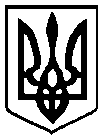  20       року          м. Чернігів № ___________